План самостоятельной работы учащегося 6 класса по русскому языкуIII четвертьНомер урока: 58Раздел: Выдающиеся личности народа Казахстана Тема урока: Выдающиеся личности в искусстве Казахстана.                      Склонение числительных 50-80, 200-900.Цель урока: ты узнаешь, как склоняются числительные 50-80, 200-900; кого считают выдающейся личностью в искусстве; какие выдающиеся художники, композиторы есть в Казахстане.ХОД УРОКА. Тема урока: Выдающиеся личности в искусстве Казахстана.                      Склонение числительных 50-80, 200-900.УСТНО!!! Ответьте на вопросыКаких выдающихся композиторов, музыкантов, художников вы знаете?Почему искусство важно для людей?УСТНО!!! Стр.29-30 упр.308А Прочитайте текст о великом казахском музыканте, композиторе Курмангазы Сагырбайулы.УСТНО!!! стр.30 упр.308Б Откуда (из газеты, энциклопедии, учебника, журнала и т.д.) взят этот текст? К какому стилю речи он относится?Посмотри видеоуроки        https://youtu.be/1KnlWInt93E                                                https://youtu.be/_xbhSrjfBCwИЗУЧИ!!! Правило на стр. 30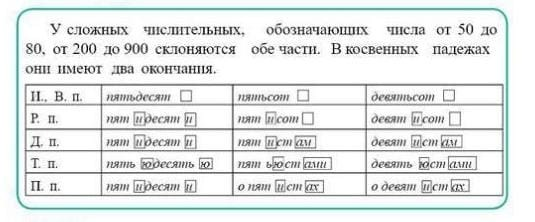 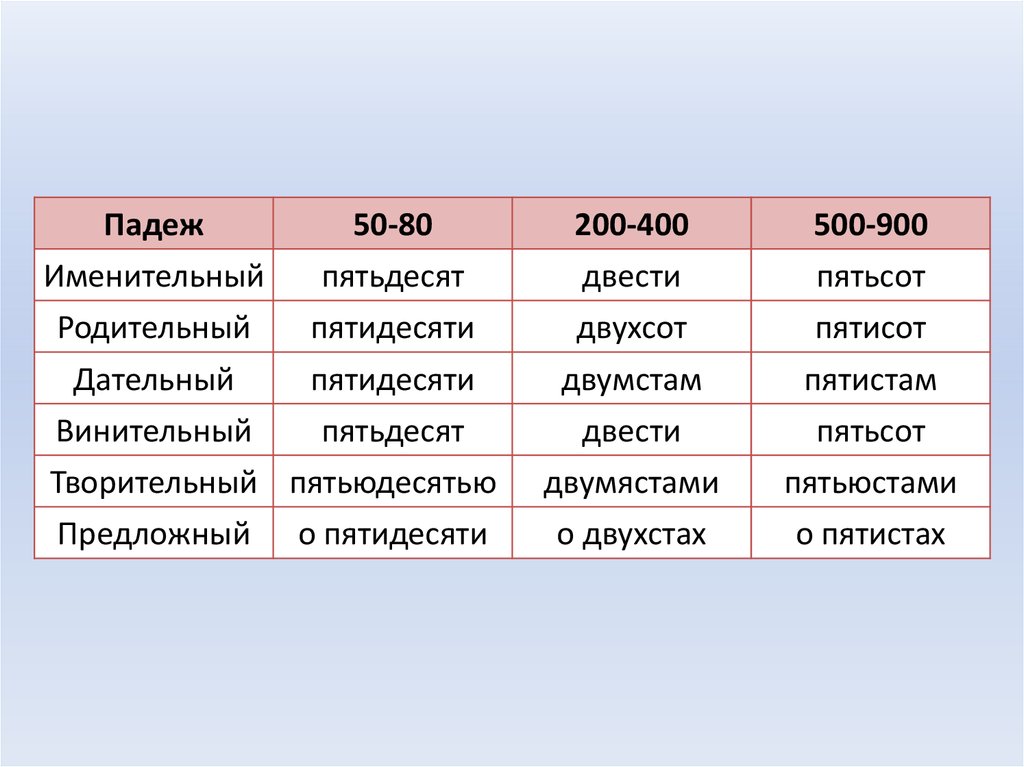 ПИСЬМЕННО!!!   Стр.30 упр.309    Просклоняйте данные словосочетания. Обозначьте  окончания числительных. Обратите внимание на то, что у числительных изменяются обе части и они имеют и они имеют два окончания.ПИСЬМЕННО!!!   Стр.31 упр.310    Спишите предложения, раскрывая скобки и поставьте числительные в нужную форму. Обозначьте окончания числительных.УСТНО!!!  стр.32 упр.313А    Прочитайте текст.УСТНО!!!  Стр.32 упр. 313В    Выделите композиционные части текста – повествования. В какой части описывается кульминация? Сформулируйте основную мысль текста. Выполненные задания отправить на проверку.Д/З: параграф 22, стр.33 упр. 314 А, Б, Г